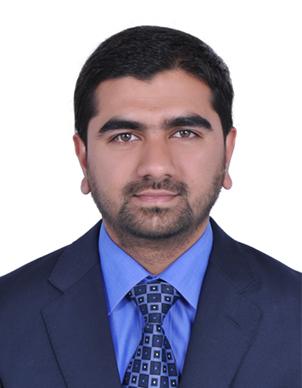 PERSONAL  DETAILSName: Nadeem Date of Birth: 19th May 1989Visa Status: Residence VisaGender: MaleMarital Status: UnmarriedNationality: IndianLanguage Known: English , Hindi and Odiya.Email ID: nadeem-393063@2freemail.com OBJECTIVE:Obtain a position as a team-player in a people-oriented Hi-Tech organization where I can maximize my customer-service experience in a challenging environment to achieve the organizations goals.WORK EXPERIENCE:Mechanical Engineer with an experience of 4 years as a consultant.Currently working as a mechanical inspector from May 2017-till date.List of Projects:1.AZIZI Daisy, Freesia and Tulip2.AZIZI Star hotel apartment3.AZIZI Shaista and SamiaRESPONSIBILITIES:Responsible for implementations and monitoring of all mechanical related works such as plumbing , firefighting , HVAC and LPG systems at site .To inspect the work performed by Contractor and Subcontractors to verify that work is performed in accordance with contract plans and specifications, approved shop drawings and approved work plansPrepare daily field reports and maintain quality assurance logs detailing work performed any deviation from plans, unforeseen conditions, and any non-conforming workMaintain time and material records for changes as necessaryMonitor correction of non-conforming work by the general contractorReview and comment on execution packages and contractor work plansReport any non-compliant conditions to the contractor management and construction managerTesting and Commissioning of mechanical services.Dealing with daily site reports, inspection requests, estimates and all applicable monitoring reports on regular basis or as requiredProviding technical and administrative support through all phases of the projectAssisting Client, Engineering Consultant team and Contractors by responding to technical queriesAttending site meetings and site reviews complete with reportsProgress billing reviewsPREVIOUS EXPERIENCEWorked as a mechanical engineer in India from August 2015 till February 2017.ACADEMIC QUALIFICATION:Bachelor of Mechanical Engineering (North Maharashtra University,2015)PROFESSIONAL TRAINING & CERTIFICATIONS:Training at I.G.T.R Indore on CNC machine.Having knowledge in Autocad , MS Office.STRENGTHS:Problem solving capability.Willing to learn new things.Dedicated to work as a team.Good public relation.Sincerity.DECLARATION:I hereby declare that the information provided by me is true to the best of my knowledge and belief.